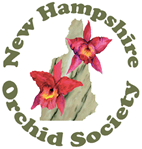                     New Hampshire Orchid Society                        Board of Director Minutes                                   May 14, 2022Attendees:Present:  President - Anita Walker; Vice President – Steve Smyrychynski; Treasurer - Andrea Deachman; Past President – Norm Selander-Carrier; Trustees - Bob Cleveland, Lee Brockmann, Dale Cunningham; and Secretary - Susan UsseglioAbsent: Trustee - Bill SchinellaCommittee Chairs:  Guests:  Opening:President called the meeting to order at 10:20 AM.Motion made to approve the Minutes for April 2022, motion made by Lee Brockmann and Bob Cleveland – motion passed.Trip:  President will be doing research on a proposed trip and once completed will report back to the society on what was discovered.Vice President:Cost estimate for Carrier Raven is approximately $450.00, Kristen Uthus is approximately $275.00.Lee Brockmann agreed to host Carrie Raven for one night following her visit to NHOS as the Program Speaker for September.  Lee has contacted Carrie and she declined the invitation and will stay in a hotel.  It was also suggested that perhaps we include a statement “NHOS will pay for speakers hotel’s up to this amount”.  “This amount” was discussed as being the average of all the hotels in the area which worked out to be approximately between $120.00 - $135.00 a night.  A motion as made by Bob Cleveland and seconded by Andrea Deachman to consider spending a total of $500.00 for speakers.  This $500.00 would include all expenses to speaker and speaker fee for NHOS.  It was decided that we needed to have a HUGE discussion on this topic.OUTSTANDING BUSINESS:  There has been conflicting accounts on what we decided at the February Meeting regarding speaker payments.  Following is the exact verbiage that was recorded at the outcome of the special meeting concerning Francisco Miranda.  If it is possible, could we please revisit this issue, have a discussion and formalize what we intend to do going forward so that it can be entered into the official minutes and included under programs?  Below is the exact account of what we discussed that day.February 12, 2022 Board MeetingMotion made by Andrea Deachman and seconded by Susan Usseglio to temporarily adjourn the meeting for the show table and Program.  Meeting will be reconvened following completion of the General Meeting to discuss additional funds (over $300.00 already allocated) for speaker fees.  Motion passed and meeting temporarily adjourned at 12:00 PM. Board meeting resumed at 2:40 PM Attendees:  President - Anita Walker; Past President – Norm Selander-Carrier; Vice President – Steve Smyrychynski; Treasurer - Andrea Deachman; Trustees - Bob Cleveland, Bill Schinella; and Secretary - Susan UsseglioIt may be necessary to increase the speaker fee for Francisco Miranda of Miranda Orchids, scheduled to visit in April, from $300.00 - $400.00+.Motion:  Increase speaker fee for Francisco Miranda from $300.00 to $400.00 and if more funds are needed a ZOOM Meeting of the Board will be convened to discuss.  Motion made by Andrea Deachman, seconded by Norm Selander-Carrier; motion passed.Motion made by Norm Selander-Carrier and seconded by Andrea Deachman to adjourn the meeting at 02:27pm – motion passed.   Program’s scheduled (this is not a comprehensive list):January 2022 – AOS JudgingFebruary 2022 – Chuck Andersen - DendrobiumsMarch 2022 – Show meetingApril – Welcome meeting for new members and Francisco Miranda of Miranda Orchids will be the speaker.May – Bob Cleveland will conduct a virus testing clinic for Orchids.Bob stated that his fee is $100.00 plus $5.00 per test kit.June – Tim Culbertson – He will speak on Paphs.July – Kristen Uthus – Program information not available.August – Annual Meeting and Picnic at Bedford Town Hall along with Member Auction.September – Carrie Raven – New directions in Phalaenopsis breeding.October – Member AuctionNovember – Daryl Yerdon – Orchid PestsDecember – Christmas PartyJanuary 2023 – AOS Judges at the Bedford Town Hall (second Saturday).Treasurer:Financials’:  We have a total of $21,197.05 in the checking account; Fund Accounts:  $27,394.99, Societies net worth is $48,592.04; Manifest:  $1,074.00.  Motion made by Susan Usseglio and seconded by Lee Brockmann; motion passed.2023 Society Budget:  Andrea Deachman revealed the budget for fiscal year 2023 and went through each line item explaining her financial conclusions.  It is incumbent on each Board Member to utilize this document and bring forth any questions they may have at the next meeting.   At the next Board Meeting I believe we need to have a motion to make the Budget Official. Secretary:A proposal was made to institute a way to clarify “situational problems” via ZOOM in place of multiple emails without infringing upon the bylaws provision for “Special Meetings”.   The Secretary has volunteered to investigate using Sturgis and develop a provision for this purpose.  Still outstanding….. Annual Auction and Picnic/Annual Meeting proposal:The Board was presented with a request to hold the Annual Meeting and Members Auction at the Bedford Town Hall in August this year.  A request has been received from a member of NHOS who wishes to liquidate their Orchid Collection.  In being air to NHOS members, it was proposed to do the Member Auction in August and as a “Thank You” to all members for their hard work at the show to have a catered BBQ.The Board Approved (I believe we need a motion at the next meeting to make it official) and it was going to be presented to the Membership to get their feedback.  Everyone seemed to be in agreement therefore August will be annual meeting (with everything that that entails), BBQ and member auction.  October will be the Member Auction for one of our own. Committees:Annual Vendors’ and Members’ Auction:Advertising and Publicity:AOS and Affiliated Societies:Conservation:Nominating Committee:  Norm Selander-Carrier has agreed to be the Nominating Chair person.Editorial/Newsletter:Items need to be to Leigh Coolidge 2 weeks prior to the meeting.  This includes but is not limited to:  Show Table results, President’s Message, Minutes of the prior months General Membership meeting, photos and any other information that is pertinent to the membership.  Members can submit articles of interest directly to Leigh.Election:Hospitality:Library:Historian:Membership:118 memberships NHOS Show & Sale:New England Orchid Shows:Amherst, CAIOS and Deep Cut annual shows have been cancelled.Risk Management:Show Table:Website Management:Social Media Liaison:Daryl Yerdon, our new Social Media Liaison, has agreed to create a job description for his new position.     Miscellaneous: Old Business: New Business:Motion made by Steve Smyrychynski seconded by Lee Brockmann to adjourn the meeting at 12:00 PM.  Motion passed and meeting adjourned for Show Table and Program.